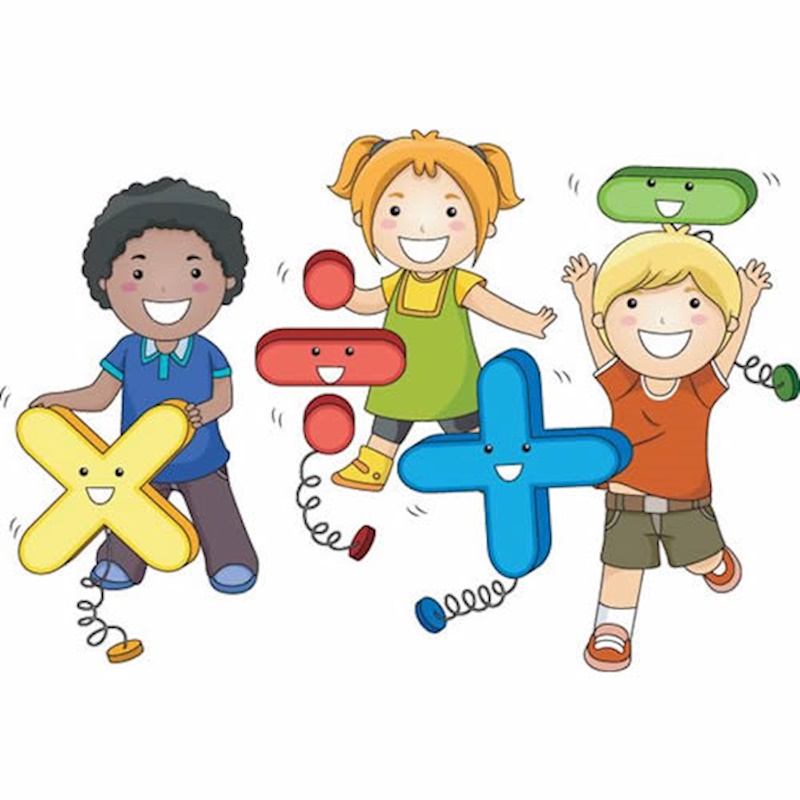 ÖDEVKONUSU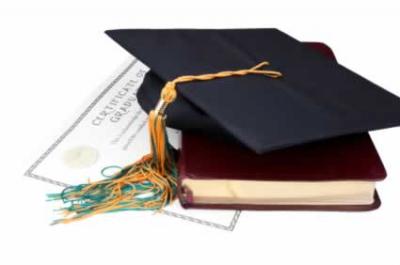 ADI: ADINIZSOYADI: SOYADINIZSINIF: SINIF ADINO: SINIF NO